COURS À DISTANCE – CLASSE DE 3ième (A & B)Les activités proposées permettent la continuité des apprentissages. Les ressources disponibles sur Pronote ou sur hglycee.fr vous permettent de continuer à travailler mais vous n’êtes pas seuls : contactez vos enseignants et vos amis si vous avez des difficultés. 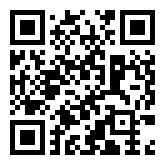 Contacts des enseignantsSemaine du 23 mars 2020HISTOIRE Affirmation et mise en œuvre du projet européen Fiche de cours (18) La construction européenne de 1945 à aujourd’huiRévisions DNBTrois (3) documents sont distribués : la fiche de cours et le Quizz 1JOUR 1 : Le projet européenManuel d’Histoire-Géographie pages 140-141Travail à faire :Consulter les documents et répondre aux questions 1 à 5 page 141.JOUR 2 : Le projet européenFiche de cours à téléchargerTravail à faire :Lire et comprendre la fiche de cours (18) La construction européenne de 1945 à aujourd’huiJOUR 3 : Révisions DNBFiches de révision et RÉVISIONS DNB « Quizz 1 à télécharger »Travail à faire : Consulter les fiches de révision et répondez aux questions du Quizz 1POUR ALLER PLUS LOIN L’euro, une construction de l’Europe au quotidien Manuel d’Histoire-Géographie pages 146-147. POUR RÉVISER EN S’AMUSANT : https://www.jeux-geographiques.com/jeux-en-ligne-revisions-brevet_pageid292.html NOMS & Prénoms :Emails : WhatsApp : Horaires de permanence : ALI YÉRO Souleymaneali-yero.souleymane@fontaine.ne96 55 861709h00 – 12h00BERTHO Erwanbertho.erwan@fontaine.ne80 40 58 9809h00 – 12h00KOSSOU Ronankossou.ronan@fontaine.ne+33 6 83 98 12 89 09h00 – 12h00